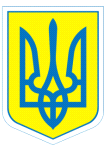                                                          НАКАЗ17.05.2019 			         	   м. Харків                                        № 72Про безпеку життєдіяльностіучасників освітнього процесупід час літніх канікул На виконання підпункту 13 пункту 5 Положення про порядок проведення навчання та перевірки знань з питань охорони праці в закладах, установах, організаціях, підприємствах, підпорядкованих Міністерству освіти і науки України, затвердженого наказом Міністерства освіти і науки України від 18.04.2006 № 304 (зі змінами), з метою збереженням життя і здоров’я здобувачів освіти, попередження надзвичайних ситуацій під час проведення літніх канікул                                                                                                                                 НАКАЗУЮ:1.Заступнику директора з виховної роботи Коваленко Г.І.:1.1. Організувати проведення інструктажів здобувачів освіти з безпеки життєдіяльності під час літніх канікул з реєстрацією у відповідних журналах інструктажу.Термін: до  24.05.20191.2.  Довести до педагогічних працівників алгоритм дій у разі виникнення нещасних випадків з дітьми.Термін: до  24.05.20191.3. Про всі випадки дитячого травматизму з учнями та вихованцями негайно інформувати Департамент  науки і освіти за телефоном: 705-03-14 та письмово, не порушуючи встановлених термінів. Термін: упродовж  літніх  канікул2. Класним керівникам:2.1. Провести інструктажі з безпеки життєдіяльності  учнів під час літніх канікул  (інструкції  №№ 32, 43, 57,  58, 61, 62) з реєстрацією у відповідних журналах.Термін: до  24.05.2019                                                                                                     2.2. Про всі випадки дитячого травматизму з учнями та вихованцями негайно інформувати  адміністрацію  закладу освіти.Термін: упродовж  літніх канікул                                                                                                                 2.3.Провести роз’яснювальну роботу  серед батьків (опікунів, піклувальників) щодо необхідності контролю з боку батьків за дітьми під час літніх  канікул.                                                                                           	     Термін: 24.05.20193. Контроль за виконанням даного наказу залишаю за собою.Директор               Л.МЕЛЬНІКОВАГанна Коваленко, 3-70-30-63    З наказом ознайомлені:                                          А.Савченко    Н.Аукштолєнє                  Л.Сиромятнікова   Т.Воробйова                       Н.Смирнова                                                            М.Дембовська                  І.Степаненко     В.Єфименко                       С.Шеховцова                                                                                                                                                                                                                                                                                                                         Г.Коваленко                        В.Шпіть                                                                                                            Л.МакаренкоВ.МельникА.Михайлюк         М.Москаленко        А.Мочаліна                                            Т.Наливайко                            С. Нікуліна  Н.Островська  Т.Павленко  С.Писаренко  О.Рябіченко